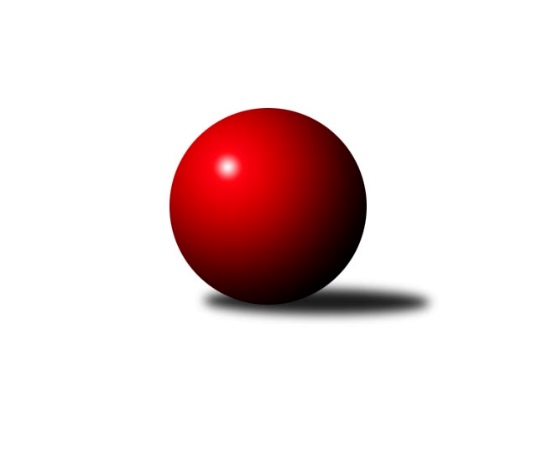 Č.19Ročník 2019/2020	16.7.2024 Jihomoravský KP2 sever 2019/2020Statistika 19. kolaTabulka družstev:		družstvo	záp	výh	rem	proh	skore	sety	průměr	body	plné	dorážka	chyby	1.	KK Moravská Slávia Brno G	18	15	1	2	105.0 : 39.0 	(143.5 : 72.5)	2465	31	1737	728	50.5	2.	TJ Slovan Ivanovice	18	13	2	3	99.5 : 44.5 	(126.0 : 90.0)	2441	28	1720	722	52.4	3.	KK Réna Ivančice B	17	13	0	4	92.0 : 44.0 	(129.5 : 74.5)	2458	26	1716	742	49	4.	KK Orel Telnice B	18	12	0	6	85.0 : 59.0 	(114.5 : 101.5)	2388	24	1698	689	65.4	5.	KK Brno Židenice	17	10	1	6	78.0 : 58.0 	(117.0 : 87.0)	2388	21	1683	705	60.8	6.	KK Slovan Rosice D	16	9	1	6	67.5 : 60.5 	(97.5 : 94.5)	2405	19	1696	709	59.2	7.	TJ Sokol Husovice E	18	7	1	10	57.0 : 87.0 	(91.0 : 125.0)	2250	15	1603	648	72	8.	KK Moravská Slávia Brno E	17	7	0	10	64.0 : 72.0 	(100.0 : 104.0)	2333	14	1649	683	63.8	9.	SK Brno Žabovřesky B	18	6	1	11	60.5 : 83.5 	(102.0 : 114.0)	2306	13	1629	677	63.8	10.	KK Moravská Slávia Brno F	17	5	1	11	56.0 : 80.0 	(91.5 : 112.5)	2240	11	1597	644	66.2	11.	KS Devítka Brno B	18	5	0	13	51.5 : 92.5 	(87.0 : 129.0)	2162	10	1560	602	89.8	12.	SKK Veverky Brno B	17	4	1	12	48.0 : 88.0 	(86.5 : 117.5)	2236	9	1620	617	68.2	13.	TJ Sokol Brno IV C	17	2	1	14	40.0 : 96.0 	(70.0 : 134.0)	2188	5	1582	606	76.5Tabulka doma:		družstvo	záp	výh	rem	proh	skore	sety	průměr	body	maximum	minimum	1.	KK Orel Telnice B	10	8	0	2	52.0 : 28.0 	(68.5 : 51.5)	2280	16	2391	2164	2.	TJ Slovan Ivanovice	9	7	1	1	53.5 : 18.5 	(67.0 : 41.0)	2482	15	2586	2396	3.	KK Moravská Slávia Brno G	9	7	1	1	53.0 : 19.0 	(78.0 : 30.0)	2494	15	2571	2362	4.	KK Réna Ivančice B	8	6	0	2	46.0 : 18.0 	(61.5 : 34.5)	2396	12	2462	2250	5.	KK Slovan Rosice D	8	5	0	3	33.5 : 30.5 	(50.5 : 45.5)	2394	10	2451	2181	6.	KK Brno Židenice	9	5	0	4	43.0 : 29.0 	(67.0 : 41.0)	2434	10	2575	2357	7.	KK Moravská Slávia Brno E	9	5	0	4	39.0 : 33.0 	(59.5 : 48.5)	2340	10	2514	2184	8.	TJ Sokol Husovice E	9	4	1	4	35.0 : 37.0 	(53.0 : 55.0)	2351	9	2530	1995	9.	SK Brno Žabovřesky B	8	3	1	4	28.0 : 36.0 	(47.0 : 49.0)	2334	7	2478	2182	10.	KK Moravská Slávia Brno F	8	3	0	5	30.5 : 33.5 	(45.5 : 50.5)	2306	6	2438	2246	11.	SKK Veverky Brno B	8	3	0	5	28.0 : 36.0 	(52.5 : 43.5)	2369	6	2423	2281	12.	KS Devítka Brno B	9	3	0	6	28.0 : 44.0 	(48.0 : 60.0)	2204	6	2309	2101	13.	TJ Sokol Brno IV C	9	2	1	6	27.0 : 45.0 	(39.5 : 68.5)	2275	5	2342	2190Tabulka venku:		družstvo	záp	výh	rem	proh	skore	sety	průměr	body	maximum	minimum	1.	KK Moravská Slávia Brno G	9	8	0	1	52.0 : 20.0 	(65.5 : 42.5)	2465	16	2533	2311	2.	KK Réna Ivančice B	9	7	0	2	46.0 : 26.0 	(68.0 : 40.0)	2467	14	2587	2325	3.	TJ Slovan Ivanovice	9	6	1	2	46.0 : 26.0 	(59.0 : 49.0)	2436	13	2531	2309	4.	KK Brno Židenice	8	5	1	2	35.0 : 29.0 	(50.0 : 46.0)	2382	11	2452	2292	5.	KK Slovan Rosice D	8	4	1	3	34.0 : 30.0 	(47.0 : 49.0)	2403	9	2562	2277	6.	KK Orel Telnice B	8	4	0	4	33.0 : 31.0 	(46.0 : 50.0)	2409	8	2526	2279	7.	TJ Sokol Husovice E	9	3	0	6	22.0 : 50.0 	(38.0 : 70.0)	2260	6	2431	2117	8.	SK Brno Žabovřesky B	10	3	0	7	32.5 : 47.5 	(55.0 : 65.0)	2302	6	2427	2228	9.	KK Moravská Slávia Brno F	9	2	1	6	25.5 : 46.5 	(46.0 : 62.0)	2247	5	2414	2167	10.	KK Moravská Slávia Brno E	8	2	0	6	25.0 : 39.0 	(40.5 : 55.5)	2332	4	2467	2233	11.	KS Devítka Brno B	9	2	0	7	23.5 : 48.5 	(39.0 : 69.0)	2175	4	2289	2003	12.	SKK Veverky Brno B	9	1	1	7	20.0 : 52.0 	(34.0 : 74.0)	2218	3	2368	2096	13.	TJ Sokol Brno IV C	8	0	0	8	13.0 : 51.0 	(30.5 : 65.5)	2167	0	2213	2113Tabulka podzimní části:		družstvo	záp	výh	rem	proh	skore	sety	průměr	body	doma	venku	1.	KK Moravská Slávia Brno G	12	11	1	0	77.0 : 19.0 	(101.5 : 42.5)	2497	23 	5 	1 	0 	6 	0 	0	2.	KK Orel Telnice B	12	10	0	2	64.0 : 32.0 	(80.5 : 63.5)	2392	20 	6 	0 	1 	4 	0 	1	3.	KK Réna Ivančice B	12	9	0	3	67.0 : 29.0 	(96.5 : 47.5)	2438	18 	4 	0 	2 	5 	0 	1	4.	TJ Slovan Ivanovice	12	8	1	3	64.5 : 31.5 	(81.0 : 63.0)	2426	17 	5 	1 	1 	3 	0 	2	5.	KK Brno Židenice	12	8	1	3	60.0 : 36.0 	(84.5 : 59.5)	2391	17 	5 	0 	1 	3 	1 	2	6.	KK Slovan Rosice D	12	6	1	5	48.5 : 47.5 	(71.5 : 72.5)	2437	13 	3 	0 	3 	3 	1 	2	7.	SK Brno Žabovřesky B	12	5	0	7	42.5 : 53.5 	(70.5 : 73.5)	2286	10 	2 	0 	3 	3 	0 	4	8.	KS Devítka Brno B	12	5	0	7	39.5 : 56.5 	(58.5 : 85.5)	2169	10 	3 	0 	3 	2 	0 	4	9.	KK Moravská Slávia Brno F	12	4	1	7	41.0 : 55.0 	(66.5 : 77.5)	2272	9 	3 	0 	3 	1 	1 	4	10.	KK Moravská Slávia Brno E	12	4	0	8	39.0 : 57.0 	(63.0 : 81.0)	2297	8 	3 	0 	3 	1 	0 	5	11.	TJ Sokol Husovice E	12	2	1	9	28.0 : 68.0 	(52.5 : 91.5)	2232	5 	1 	1 	3 	1 	0 	6	12.	SKK Veverky Brno B	12	1	1	10	27.0 : 69.0 	(58.5 : 85.5)	2234	3 	1 	0 	5 	0 	1 	5	13.	TJ Sokol Brno IV C	12	1	1	10	26.0 : 70.0 	(51.0 : 93.0)	2206	3 	1 	1 	4 	0 	0 	6Tabulka jarní části:		družstvo	záp	výh	rem	proh	skore	sety	průměr	body	doma	venku	1.	TJ Slovan Ivanovice	6	5	1	0	35.0 : 13.0 	(45.0 : 27.0)	2483	11 	2 	0 	0 	3 	1 	0 	2.	TJ Sokol Husovice E	6	5	0	1	29.0 : 19.0 	(38.5 : 33.5)	2421	10 	3 	0 	1 	2 	0 	0 	3.	KK Réna Ivančice B	5	4	0	1	25.0 : 15.0 	(33.0 : 27.0)	2439	8 	2 	0 	0 	2 	0 	1 	4.	KK Moravská Slávia Brno G	6	4	0	2	28.0 : 20.0 	(42.0 : 30.0)	2412	8 	2 	0 	1 	2 	0 	1 	5.	KK Slovan Rosice D	4	3	0	1	19.0 : 13.0 	(26.0 : 22.0)	2393	6 	2 	0 	0 	1 	0 	1 	6.	KK Moravská Slávia Brno E	5	3	0	2	25.0 : 15.0 	(37.0 : 23.0)	2435	6 	2 	0 	1 	1 	0 	1 	7.	SKK Veverky Brno B	5	3	0	2	21.0 : 19.0 	(28.0 : 32.0)	2301	6 	2 	0 	0 	1 	0 	2 	8.	KK Brno Židenice	5	2	0	3	18.0 : 22.0 	(32.5 : 27.5)	2389	4 	0 	0 	3 	2 	0 	0 	9.	KK Orel Telnice B	6	2	0	4	21.0 : 27.0 	(34.0 : 38.0)	2331	4 	2 	0 	1 	0 	0 	3 	10.	SK Brno Žabovřesky B	6	1	1	4	18.0 : 30.0 	(31.5 : 40.5)	2381	3 	1 	1 	1 	0 	0 	3 	11.	KK Moravská Slávia Brno F	5	1	0	4	15.0 : 25.0 	(25.0 : 35.0)	2243	2 	0 	0 	2 	1 	0 	2 	12.	TJ Sokol Brno IV C	5	1	0	4	14.0 : 26.0 	(19.0 : 41.0)	2190	2 	1 	0 	2 	0 	0 	2 	13.	KS Devítka Brno B	6	0	0	6	12.0 : 36.0 	(28.5 : 43.5)	2159	0 	0 	0 	3 	0 	0 	3 Zisk bodů pro družstvo:		jméno hráče	družstvo	body	zápasy	v %	dílčí body	sety	v %	1.	Martin Večerka 	KK Moravská Slávia Brno G 	14	/	16	(88%)	23	/	32	(72%)	2.	Milan Sklenák 	KK Moravská Slávia Brno E 	14	/	17	(82%)	26	/	34	(76%)	3.	Petr Vaňura 	KK Brno Židenice  	13	/	15	(87%)	23	/	30	(77%)	4.	Robert Zajíček 	KK Orel Telnice B 	13	/	18	(72%)	25	/	36	(69%)	5.	Jiří Martínek 	KS Devítka Brno B 	12	/	15	(80%)	20	/	30	(67%)	6.	Miroslav Oujezdský 	KK Moravská Slávia Brno G 	12	/	17	(71%)	23	/	34	(68%)	7.	Tomáš Peřina 	TJ Sokol Husovice E 	12	/	18	(67%)	24	/	36	(67%)	8.	Jan Bernatík 	KK Moravská Slávia Brno G 	12	/	18	(67%)	23	/	36	(64%)	9.	Bohuslav Orálek 	TJ Slovan Ivanovice  	12	/	18	(67%)	22	/	36	(61%)	10.	Petr Žažo 	KK Moravská Slávia Brno F 	11.5	/	17	(68%)	25	/	34	(74%)	11.	Jan Kučera 	TJ Slovan Ivanovice  	11	/	15	(73%)	16	/	30	(53%)	12.	Jiří Krev 	KK Brno Židenice  	11	/	16	(69%)	23.5	/	32	(73%)	13.	Zdeněk Ondráček 	KK Moravská Slávia Brno G 	11	/	17	(65%)	24	/	34	(71%)	14.	Zdeněk Vladík 	SK Brno Žabovřesky B 	11	/	17	(65%)	18	/	34	(53%)	15.	Petr Juránek 	KS Devítka Brno B 	11	/	18	(61%)	22	/	36	(61%)	16.	Stanislav Barva 	KS Devítka Brno B 	10.5	/	16	(66%)	24	/	32	(75%)	17.	Radomír Břoušek 	TJ Slovan Ivanovice  	10	/	13	(77%)	19	/	26	(73%)	18.	Tomáš Hrdlička 	KK Réna Ivančice B 	10	/	13	(77%)	17	/	26	(65%)	19.	Eduard Kremláček 	KK Réna Ivančice B 	10	/	14	(71%)	19	/	28	(68%)	20.	Anna Kalasová 	KK Moravská Slávia Brno G 	10	/	14	(71%)	19	/	28	(68%)	21.	Jaroslav Smrž 	KK Slovan Rosice D 	10	/	15	(67%)	14	/	30	(47%)	22.	Radim Jelínek 	SK Brno Žabovřesky B 	10	/	16	(63%)	23	/	32	(72%)	23.	Bohumil Sehnal 	TJ Sokol Brno IV C 	10	/	16	(63%)	17	/	32	(53%)	24.	Milan Kučera 	KK Moravská Slávia Brno E 	10	/	17	(59%)	18	/	34	(53%)	25.	Pavel Harenčák 	KK Réna Ivančice B 	9	/	12	(75%)	18	/	24	(75%)	26.	Jiří Hrdlička 	KK Slovan Rosice D 	9	/	12	(75%)	16.5	/	24	(69%)	27.	Milan Doušek 	KK Orel Telnice B 	9	/	14	(64%)	17.5	/	28	(63%)	28.	Vladimír Malý 	KK Brno Židenice  	9	/	14	(64%)	16	/	28	(57%)	29.	Zdeněk Čepička 	TJ Slovan Ivanovice  	9	/	15	(60%)	16	/	30	(53%)	30.	Jiří Bělohlávek 	KK Moravská Slávia Brno E 	9	/	17	(53%)	19	/	34	(56%)	31.	Jan Vrožina 	KK Moravská Slávia Brno F 	9	/	17	(53%)	18.5	/	34	(54%)	32.	Jaromír Mečíř 	TJ Sokol Brno IV C 	9	/	17	(53%)	17.5	/	34	(51%)	33.	Zdeněk Pavelka 	KK Moravská Slávia Brno E 	8	/	8	(100%)	11	/	16	(69%)	34.	Ferdinand Pokorný 	TJ Slovan Ivanovice  	8	/	9	(89%)	14	/	18	(78%)	35.	Jiří Horák 	KK Réna Ivančice B 	8	/	10	(80%)	15	/	20	(75%)	36.	Lukáš Trchalík 	KK Orel Telnice B 	8	/	10	(80%)	12.5	/	20	(63%)	37.	Robert Ondrůj 	KK Orel Telnice B 	8	/	13	(62%)	14.5	/	26	(56%)	38.	Marek Černý 	SK Brno Žabovřesky B 	8	/	16	(50%)	17.5	/	32	(55%)	39.	František Čech 	KK Réna Ivančice B 	7	/	10	(70%)	14	/	20	(70%)	40.	Petr Vyhnalík 	KK Slovan Rosice D 	7	/	11	(64%)	11.5	/	22	(52%)	41.	Jana Večeřová 	SKK Veverky Brno B 	7	/	12	(58%)	18	/	24	(75%)	42.	Martina Hájková 	KK Moravská Slávia Brno G 	7	/	12	(58%)	14.5	/	24	(60%)	43.	Josef Hájek 	KK Orel Telnice B 	7	/	12	(58%)	14	/	24	(58%)	44.	Pavel Procházka 	KK Slovan Rosice D 	7	/	13	(54%)	16.5	/	26	(63%)	45.	Jaromíra Čáslavská 	SKK Veverky Brno B 	7	/	13	(54%)	15	/	26	(58%)	46.	Eugen Olgyai 	SKK Veverky Brno B 	7	/	13	(54%)	14.5	/	26	(56%)	47.	Václav Vaněk 	KK Moravská Slávia Brno F 	7	/	15	(47%)	14	/	30	(47%)	48.	Vladimír Polách 	SKK Veverky Brno B 	7	/	17	(41%)	14	/	34	(41%)	49.	Miroslav Novák 	KK Moravská Slávia Brno E 	7	/	17	(41%)	13.5	/	34	(40%)	50.	Robert Pacal 	TJ Sokol Husovice E 	7	/	18	(39%)	18	/	36	(50%)	51.	Milan Svobodník 	TJ Slovan Ivanovice  	6.5	/	13	(50%)	11	/	26	(42%)	52.	Antonín Zvejška 	SK Brno Žabovřesky B 	6.5	/	17	(38%)	15	/	34	(44%)	53.	Jaroslava Hrazdírová 	KK Orel Telnice B 	6	/	9	(67%)	11	/	18	(61%)	54.	Radim Švihálek 	KK Slovan Rosice D 	6	/	11	(55%)	14	/	22	(64%)	55.	Cyril Vaško 	KS Devítka Brno B 	6	/	11	(55%)	13.5	/	22	(61%)	56.	Josef Patočka 	TJ Sokol Husovice E 	6	/	11	(55%)	10	/	22	(45%)	57.	Petr Pokorný 	TJ Slovan Ivanovice  	6	/	12	(50%)	13	/	24	(54%)	58.	Štěpán Kalas 	KK Moravská Slávia Brno G 	6	/	13	(46%)	15	/	26	(58%)	59.	Vladimír Ryšavý 	KK Brno Židenice  	6	/	16	(38%)	19.5	/	32	(61%)	60.	Petra Rejchrtová 	KK Moravská Slávia Brno F 	5	/	6	(83%)	9	/	12	(75%)	61.	Jiří Zouhar 	KK Brno Židenice  	5	/	7	(71%)	10	/	14	(71%)	62.	Luděk Kolář 	KK Réna Ivančice B 	5	/	9	(56%)	11	/	18	(61%)	63.	Miroslav Korbička 	KK Brno Židenice  	5	/	9	(56%)	9	/	18	(50%)	64.	Jan Tichák 	KK Brno Židenice  	5	/	12	(42%)	10	/	24	(42%)	65.	Radek Hrdlička 	KK Slovan Rosice D 	4.5	/	11	(41%)	9	/	22	(41%)	66.	Zdeněk Kouřil 	SK Brno Žabovřesky B 	4	/	6	(67%)	6	/	12	(50%)	67.	Luboš Staněk 	KK Réna Ivančice B 	4	/	8	(50%)	9	/	16	(56%)	68.	Jaroslav Navrátil 	KK Moravská Slávia Brno F 	4	/	8	(50%)	7	/	16	(44%)	69.	Vladimír Venclovský 	TJ Sokol Brno IV C 	4	/	8	(50%)	7	/	16	(44%)	70.	Jiří Hrazdíra st.	KK Orel Telnice B 	4	/	13	(31%)	11	/	26	(42%)	71.	Miroslav Nejezchleb 	KK Moravská Slávia Brno E 	4	/	13	(31%)	9.5	/	26	(37%)	72.	Karel Pospíšil 	SK Brno Žabovřesky B 	4	/	14	(29%)	9.5	/	28	(34%)	73.	Zdeněk Machala 	TJ Slovan Ivanovice  	3	/	3	(100%)	5	/	6	(83%)	74.	Martin Želev 	KK Réna Ivančice B 	3	/	4	(75%)	5	/	8	(63%)	75.	Petr Chovanec 	TJ Sokol Husovice E 	3	/	4	(75%)	5	/	8	(63%)	76.	Lukáš Pernica 	SKK Veverky Brno B 	3	/	4	(75%)	4	/	8	(50%)	77.	Jiří Josefík 	TJ Sokol Brno IV C 	3	/	4	(75%)	4	/	8	(50%)	78.	Marek Čech 	KK Réna Ivančice B 	3	/	5	(60%)	7	/	10	(70%)	79.	Pavel Tesař 	TJ Sokol Husovice E 	3	/	5	(60%)	6	/	10	(60%)	80.	Karel Dorazil 	KK Réna Ivančice B 	3	/	5	(60%)	6	/	10	(60%)	81.	Pavel Lasovský 	TJ Slovan Ivanovice  	3	/	6	(50%)	6	/	12	(50%)	82.	Ondřej Chovanec 	TJ Sokol Husovice E 	3	/	6	(50%)	5	/	12	(42%)	83.	Vítězslav Krapka 	SK Brno Žabovřesky B 	3	/	7	(43%)	7	/	14	(50%)	84.	Radek Smutný 	TJ Sokol Brno IV C 	3	/	9	(33%)	6	/	18	(33%)	85.	Jaroslav Herůdek 	SKK Veverky Brno B 	3	/	9	(33%)	5	/	18	(28%)	86.	Jan Kučera 	TJ Sokol Brno IV C 	3	/	11	(27%)	5	/	22	(23%)	87.	Lukáš Lehocký 	TJ Sokol Husovice E 	3	/	15	(20%)	8.5	/	30	(28%)	88.	Lenka Indrová 	KK Moravská Slávia Brno F 	2.5	/	4	(63%)	5	/	8	(63%)	89.	Jan Šustr 	KK Orel Telnice B 	2	/	3	(67%)	3	/	6	(50%)	90.	David Raška 	SKK Veverky Brno B 	2	/	4	(50%)	4	/	8	(50%)	91.	Pavel Lasovský ml.	TJ Slovan Ivanovice  	2	/	4	(50%)	4	/	8	(50%)	92.	Marika Celbrová 	KK Moravská Slávia Brno F 	2	/	4	(50%)	3	/	8	(38%)	93.	Marta Hrdličková 	KK Orel Telnice B 	2	/	4	(50%)	2	/	8	(25%)	94.	Miroslav Časta 	KK Orel Telnice B 	2	/	5	(40%)	3	/	10	(30%)	95.	Jiří Žák 	TJ Sokol Brno IV C 	2	/	6	(33%)	5	/	12	(42%)	96.	Petr Kotzian 	KK Brno Židenice  	2	/	8	(25%)	3	/	16	(19%)	97.	Jiří Procházka 	KS Devítka Brno B 	2	/	11	(18%)	5	/	22	(23%)	98.	Vladimíra Mošaťová 	KK Réna Ivančice B 	1	/	1	(100%)	2	/	2	(100%)	99.	Dalibor Dvorník 	KK Moravská Slávia Brno F 	1	/	1	(100%)	2	/	2	(100%)	100.	Anastasios Jiaxis 	KK Slovan Rosice D 	1	/	2	(50%)	3	/	4	(75%)	101.	Veronika Dufková 	TJ Sokol Husovice E 	1	/	2	(50%)	3	/	4	(75%)	102.	Denisa Honzová 	TJ Sokol Husovice E 	1	/	2	(50%)	2.5	/	4	(63%)	103.	Libor Čížek 	KK Slovan Rosice D 	1	/	2	(50%)	1	/	4	(25%)	104.	Renata Horáková 	KK Réna Ivančice B 	1	/	3	(33%)	3	/	6	(50%)	105.	Pavel Zajíc 	KK Slovan Rosice D 	1	/	3	(33%)	2	/	6	(33%)	106.	Petr Hepnárek 	KK Brno Židenice  	1	/	3	(33%)	2	/	6	(33%)	107.	Ivana Hrdličková 	KK Réna Ivančice B 	1	/	4	(25%)	2	/	8	(25%)	108.	Roman Vlach 	TJ Sokol Brno IV C 	1	/	4	(25%)	1	/	8	(13%)	109.	Radomír Jursa 	TJ Sokol Brno IV C 	1	/	5	(20%)	4	/	10	(40%)	110.	Miroslav Krapka 	KK Moravská Slávia Brno F 	1	/	5	(20%)	3	/	10	(30%)	111.	Milan Grombiřík 	SKK Veverky Brno B 	1	/	8	(13%)	5	/	16	(31%)	112.	Milena Minksová 	TJ Sokol Husovice E 	1	/	8	(13%)	4	/	16	(25%)	113.	Miloslav Ostřížek 	SK Brno Žabovřesky B 	1	/	8	(13%)	4	/	16	(25%)	114.	František Uher 	SKK Veverky Brno B 	1	/	9	(11%)	3	/	18	(17%)	115.	Viktorie Vitamvásová 	KK Slovan Rosice D 	0	/	1	(0%)	1	/	2	(50%)	116.	Jaroslav Jozífek 	SKK Veverky Brno B 	0	/	1	(0%)	0	/	2	(0%)	117.	Nikola Bukačová 	KK Réna Ivančice B 	0	/	1	(0%)	0	/	2	(0%)	118.	Tomáš Gregurek 	TJ Sokol Brno IV C 	0	/	1	(0%)	0	/	2	(0%)	119.	Tomáš Zbavitel 	KK Moravská Slávia Brno E 	0	/	1	(0%)	0	/	2	(0%)	120.	Milena Černohlávková 	KS Devítka Brno B 	0	/	1	(0%)	0	/	2	(0%)	121.	Josef Němeček 	KK Moravská Slávia Brno E 	0	/	2	(0%)	2	/	4	(50%)	122.	Lucie Kulendíková 	KS Devítka Brno B 	0	/	2	(0%)	1.5	/	4	(38%)	123.	Stanislav Novotný 	TJ Sokol Brno IV C 	0	/	2	(0%)	1	/	4	(25%)	124.	Klaudie Kittlerová 	TJ Sokol Husovice E 	0	/	2	(0%)	0	/	4	(0%)	125.	Pavel Porč 	KK Moravská Slávia Brno F 	0	/	2	(0%)	0	/	4	(0%)	126.	Karolína Fabíková 	KK Slovan Rosice D 	0	/	4	(0%)	2	/	8	(25%)	127.	Petr Smejkal 	KK Slovan Rosice D 	0	/	4	(0%)	1	/	8	(13%)	128.	Miroslav Vítek 	KK Moravská Slávia Brno F 	0	/	5	(0%)	2	/	10	(20%)	129.	Jan Matoušek 	TJ Sokol Brno IV C 	0	/	5	(0%)	0.5	/	10	(5%)	130.	Michal Kaštovský 	SK Brno Žabovřesky B 	0	/	5	(0%)	0	/	10	(0%)	131.	Miloslav Nemeškal 	TJ Sokol Husovice E 	0	/	6	(0%)	0	/	12	(0%)	132.	Martin Staněk 	KS Devítka Brno B 	0	/	7	(0%)	0	/	14	(0%)	133.	Karel Krajina 	SKK Veverky Brno B 	0	/	8	(0%)	4	/	16	(25%)	134.	Roman Brener 	TJ Sokol Brno IV C 	0	/	9	(0%)	1	/	18	(6%)	135.	Jaroslav Betáš 	TJ Sokol Husovice E 	0	/	10	(0%)	4	/	20	(20%)	136.	Radek Probošt 	KK Moravská Slávia Brno E 	0	/	10	(0%)	1	/	20	(5%)	137.	Josef Kaderka 	KS Devítka Brno B 	0	/	12	(0%)	1	/	24	(4%)	138.	Martin Kyjovský 	KS Devítka Brno B 	0	/	12	(0%)	0	/	24	(0%)	139.	Miloslav Štrubl 	KK Moravská Slávia Brno F 	0	/	13	(0%)	0	/	26	(0%)Průměry na kuželnách:		kuželna	průměr	plné	dorážka	chyby	výkon na hráče	1.	KK Vyškov, 1-4	2414	1699	715	59.4	(402.5)	2.	KK Slovan Rosice, 1-4	2375	1685	689	65.1	(395.9)	3.	Brno Veveří, 1-2	2355	1669	685	56.5	(392.5)	4.	KK MS Brno, 1-4	2348	1659	688	61.1	(391.3)	5.	Žabovřesky, 1-2	2344	1669	674	59.4	(390.7)	6.	KK Réna Ivančice, 1-2	2343	1654	688	58.2	(390.5)	7.	TJ Sokol Husovice, 1-4	2328	1648	679	74.1	(388.0)	8.	TJ Sokol Brno IV, 1-4	2312	1665	647	70.6	(385.5)	9.	Telnice, 1-2	2252	1596	656	69.4	(375.4)	10.	- volno -, 1-4	0	0	0	0.0	(0.0)Nejlepší výkony na kuželnách:KK Vyškov, 1-4TJ Slovan Ivanovice 	2586	13. kolo	Petr Pokorný 	TJ Slovan Ivanovice 	465	13. koloTJ Slovan Ivanovice 	2538	8. kolo	Radomír Břoušek 	TJ Slovan Ivanovice 	463	16. koloKK Moravská Slávia Brno G	2525	1. kolo	Robert Zajíček 	KK Orel Telnice B	455	18. koloTJ Slovan Ivanovice 	2521	1. kolo	Petr Pokorný 	TJ Slovan Ivanovice 	454	18. koloTJ Slovan Ivanovice 	2506	16. kolo	Miroslav Oujezdský 	KK Moravská Slávia Brno G	453	1. koloTJ Slovan Ivanovice 	2493	18. kolo	Jiří Krev 	KK Brno Židenice 	449	5. koloTJ Slovan Ivanovice 	2454	3. kolo	Petr Pokorný 	TJ Slovan Ivanovice 	448	8. koloKK Slovan Rosice D	2443	13. kolo	Petr Vaňura 	KK Brno Židenice 	448	5. koloKK Brno Židenice 	2437	5. kolo	Zdeněk Vladík 	SK Brno Žabovřesky B	446	7. koloTJ Slovan Ivanovice 	2437	5. kolo	Zdeněk Čepička 	TJ Slovan Ivanovice 	438	13. koloKK Slovan Rosice, 1-4KK Brno Židenice 	2575	13. kolo	Jiří Krev 	KK Brno Židenice 	473	6. koloKK Orel Telnice B	2526	8. kolo	Jiří Martínek 	KS Devítka Brno B	464	7. koloKK Moravská Slávia Brno G	2504	11. kolo	Jiří Krev 	KK Brno Židenice 	463	13. koloKK Réna Ivančice B	2487	3. kolo	Jiří Bělohlávek 	KK Moravská Slávia Brno E	463	17. koloKK Moravská Slávia Brno E	2467	17. kolo	Eugen Olgyai 	SKK Veverky Brno B	459	14. koloKK Brno Židenice 	2457	9. kolo	Jan Tichák 	KK Brno Židenice 	457	13. koloKK Slovan Rosice D	2451	18. kolo	Ferdinand Pokorný 	TJ Slovan Ivanovice 	456	19. koloKK Brno Židenice 	2450	2. kolo	Jiří Krev 	KK Brno Židenice 	451	2. koloTJ Slovan Ivanovice 	2447	19. kolo	Robert Ondrůj 	KK Orel Telnice B	450	8. koloKK Slovan Rosice D	2443	7. kolo	Milan Sklenák 	KK Moravská Slávia Brno E	448	17. koloBrno Veveří, 1-2KK Brno Židenice 	2452	7. kolo	Miroslav Korbička 	KK Brno Židenice 	446	7. koloKK Réna Ivančice B	2443	6. kolo	Jaromíra Čáslavská 	SKK Veverky Brno B	440	15. koloKK Moravská Slávia Brno E	2433	12. kolo	Jaromíra Čáslavská 	SKK Veverky Brno B	435	17. koloSKK Veverky Brno B	2423	7. kolo	Eugen Olgyai 	SKK Veverky Brno B	434	19. koloTJ Slovan Ivanovice 	2409	2. kolo	Radim Jelínek 	SK Brno Žabovřesky B	432	4. koloSKK Veverky Brno B	2398	15. kolo	Eduard Kremláček 	KK Réna Ivančice B	431	6. koloSKK Veverky Brno B	2386	17. kolo	Vladimír Polách 	SKK Veverky Brno B	426	4. koloSKK Veverky Brno B	2381	10. kolo	Jaromíra Čáslavská 	SKK Veverky Brno B	426	7. koloSKK Veverky Brno B	2379	2. kolo	Vladimír Polách 	SKK Veverky Brno B	425	17. koloSKK Veverky Brno B	2376	19. kolo	Jaromíra Čáslavská 	SKK Veverky Brno B	423	12. koloKK MS Brno, 1-4KK Moravská Slávia Brno G	2571	17. kolo	Radim Jelínek 	SK Brno Žabovřesky B	466	13. koloKK Moravská Slávia Brno G	2548	10. kolo	Eduard Kremláček 	KK Réna Ivančice B	464	19. koloKK Moravská Slávia Brno G	2535	2. kolo	Miroslav Oujezdský 	KK Moravská Slávia Brno G	461	17. koloKK Moravská Slávia Brno G	2533	13. kolo	Robert Zajíček 	KK Orel Telnice B	460	10. koloKK Moravská Slávia Brno G	2523	12. kolo	Jiří Krev 	KK Brno Židenice 	456	3. koloKK Moravská Slávia Brno E	2514	16. kolo	Milan Sklenák 	KK Moravská Slávia Brno E	456	11. koloTJ Slovan Ivanovice 	2500	15. kolo	Anna Kalasová 	KK Moravská Slávia Brno G	456	10. koloKK Moravská Slávia Brno G	2493	19. kolo	Anna Kalasová 	KK Moravská Slávia Brno G	449	12. koloKK Moravská Slávia Brno G	2486	7. kolo	Jiří Bělohlávek 	KK Moravská Slávia Brno E	448	16. koloKK Moravská Slávia Brno G	2473	8. kolo	Anna Kalasová 	KK Moravská Slávia Brno G	447	7. koloŽabovřesky, 1-2KK Réna Ivančice B	2547	16. kolo	Tomáš Hrdlička 	KK Réna Ivančice B	464	16. koloSK Brno Žabovřesky B	2478	16. kolo	Petr Vaňura 	KK Brno Židenice 	460	8. koloKK Moravská Slávia Brno G	2448	3. kolo	Miroslav Oujezdský 	KK Moravská Slávia Brno G	443	3. koloTJ Slovan Ivanovice 	2438	14. kolo	Eduard Kremláček 	KK Réna Ivančice B	442	16. koloSK Brno Žabovřesky B	2434	14. kolo	Milan Sklenák 	KK Moravská Slávia Brno E	441	10. koloSK Brno Žabovřesky B	2391	18. kolo	Radim Jelínek 	SK Brno Žabovřesky B	441	14. koloKK Slovan Rosice D	2391	1. kolo	Marek Černý 	SK Brno Žabovřesky B	439	10. koloSK Brno Žabovřesky B	2336	8. kolo	Vítězslav Krapka 	SK Brno Žabovřesky B	435	16. koloSK Brno Žabovřesky B	2332	10. kolo	Jaroslav Smrž 	KK Slovan Rosice D	432	1. koloSK Brno Žabovřesky B	2299	3. kolo	Marek Čech 	KK Réna Ivančice B	430	16. koloKK Réna Ivančice, 1-2KK Moravská Slávia Brno G	2500	5. kolo	Miroslav Oujezdský 	KK Moravská Slávia Brno G	446	5. koloKK Réna Ivančice B	2462	12. kolo	Radomír Břoušek 	TJ Slovan Ivanovice 	446	12. koloKK Réna Ivančice B	2461	5. kolo	Jiří Horák 	KK Réna Ivančice B	443	5. koloKK Réna Ivančice B	2448	2. kolo	Eduard Kremláček 	KK Réna Ivančice B	441	12. koloKK Réna Ivančice B	2425	17. kolo	Tomáš Hrdlička 	KK Réna Ivančice B	434	2. koloKK Réna Ivančice B	2418	7. kolo	František Čech 	KK Réna Ivančice B	432	12. koloTJ Slovan Ivanovice 	2388	12. kolo	Jan Bernatík 	KK Moravská Slávia Brno G	427	5. koloKK Brno Židenice 	2384	10. kolo	Martina Hájková 	KK Moravská Slávia Brno G	425	5. koloKK Réna Ivančice B	2376	10. kolo	Luboš Staněk 	KK Réna Ivančice B	425	12. koloKK Réna Ivančice B	2328	8. kolo	Eduard Kremláček 	KK Réna Ivančice B	423	7. koloTJ Sokol Husovice, 1-4KK Réna Ivančice B	2587	13. kolo	Robert Pacal 	TJ Sokol Husovice E	485	12. koloKK Slovan Rosice D	2562	6. kolo	Anna Kalasová 	KK Moravská Slávia Brno G	477	9. koloTJ Slovan Ivanovice 	2531	17. kolo	Lukáš Trchalík 	KK Orel Telnice B	472	3. koloTJ Sokol Husovice E	2530	19. kolo	Jiří Hrdlička 	KK Slovan Rosice D	470	6. koloKK Moravská Slávia Brno G	2509	9. kolo	Petr Chovanec 	TJ Sokol Husovice E	465	19. koloKK Slovan Rosice D	2479	14. kolo	Jaroslav Smrž 	KK Slovan Rosice D	462	6. koloTJ Slovan Ivanovice 	2477	9. kolo	Pavel Harenčák 	KK Réna Ivančice B	458	13. koloTJ Sokol Husovice E	2461	14. kolo	Robert Zajíček 	KK Orel Telnice B	458	14. koloTJ Sokol Husovice E	2437	6. kolo	Stanislav Barva 	KS Devítka Brno B	457	18. koloTJ Sokol Husovice E	2431	16. kolo	Tomáš Peřina 	TJ Sokol Husovice E	453	9. koloTJ Sokol Brno IV, 1-4TJ Slovan Ivanovice 	2494	6. kolo	Luboš Staněk 	KK Réna Ivančice B	464	11. koloKK Réna Ivančice B	2464	11. kolo	Petr Pokorný 	TJ Slovan Ivanovice 	442	6. koloKK Orel Telnice B	2427	1. kolo	Jaromír Mečíř 	TJ Sokol Brno IV C	440	16. koloKK Brno Židenice 	2378	16. kolo	Jan Kučera 	TJ Slovan Ivanovice 	430	6. koloSK Brno Žabovřesky B	2363	9. kolo	Robert Zajíček 	KK Orel Telnice B	429	1. koloTJ Sokol Brno IV C	2342	19. kolo	Eduard Kremláček 	KK Réna Ivančice B	427	11. koloTJ Sokol Brno IV C	2334	4. kolo	Tomáš Hrdlička 	KK Réna Ivančice B	427	11. koloTJ Sokol Brno IV C	2318	16. kolo	Milan Svobodník 	TJ Slovan Ivanovice 	426	6. koloKK Moravská Slávia Brno G	2311	14. kolo	Milan Sklenák 	KK Moravská Slávia Brno E	424	4. koloSKK Veverky Brno B	2302	13. kolo	Jaromíra Čáslavská 	SKK Veverky Brno B	423	13. koloTelnice, 1-2KK Orel Telnice B	2391	7. kolo	Milan Doušek 	KK Orel Telnice B	448	4. koloKK Orel Telnice B	2388	4. kolo	Robert Zajíček 	KK Orel Telnice B	442	15. koloKK Réna Ivančice B	2344	9. kolo	Jiří Bělohlávek 	KK Moravská Slávia Brno E	433	2. koloKK Orel Telnice B	2320	12. kolo	Stanislav Barva 	KS Devítka Brno B	430	17. koloKK Orel Telnice B	2316	15. kolo	Robert Zajíček 	KK Orel Telnice B	429	7. koloKK Brno Židenice 	2309	12. kolo	Lukáš Trchalík 	KK Orel Telnice B	425	6. koloTJ Slovan Ivanovice 	2309	4. kolo	Robert Ondrůj 	KK Orel Telnice B	424	4. koloKK Orel Telnice B	2293	6. kolo	Robert Zajíček 	KK Orel Telnice B	421	6. koloSK Brno Žabovřesky B	2257	6. kolo	Robert Zajíček 	KK Orel Telnice B	421	11. koloKK Orel Telnice B	2251	2. kolo	Petr Žažo 	KK Moravská Slávia Brno F	419	19. kolo- volno -, 1-4Četnost výsledků:	8.0 : 0.0	5x	7.0 : 1.0	16x	6.0 : 2.0	30x	5.5 : 2.5	1x	5.0 : 3.0	10x	4.0 : 4.0	5x	3.5 : 4.5	1x	3.0 : 5.0	14x	2.5 : 5.5	1x	2.0 : 6.0	19x	1.0 : 7.0	9x	0.0 : 8.0	3x